PERSONAL INFORMATIONGeorgios Papazisis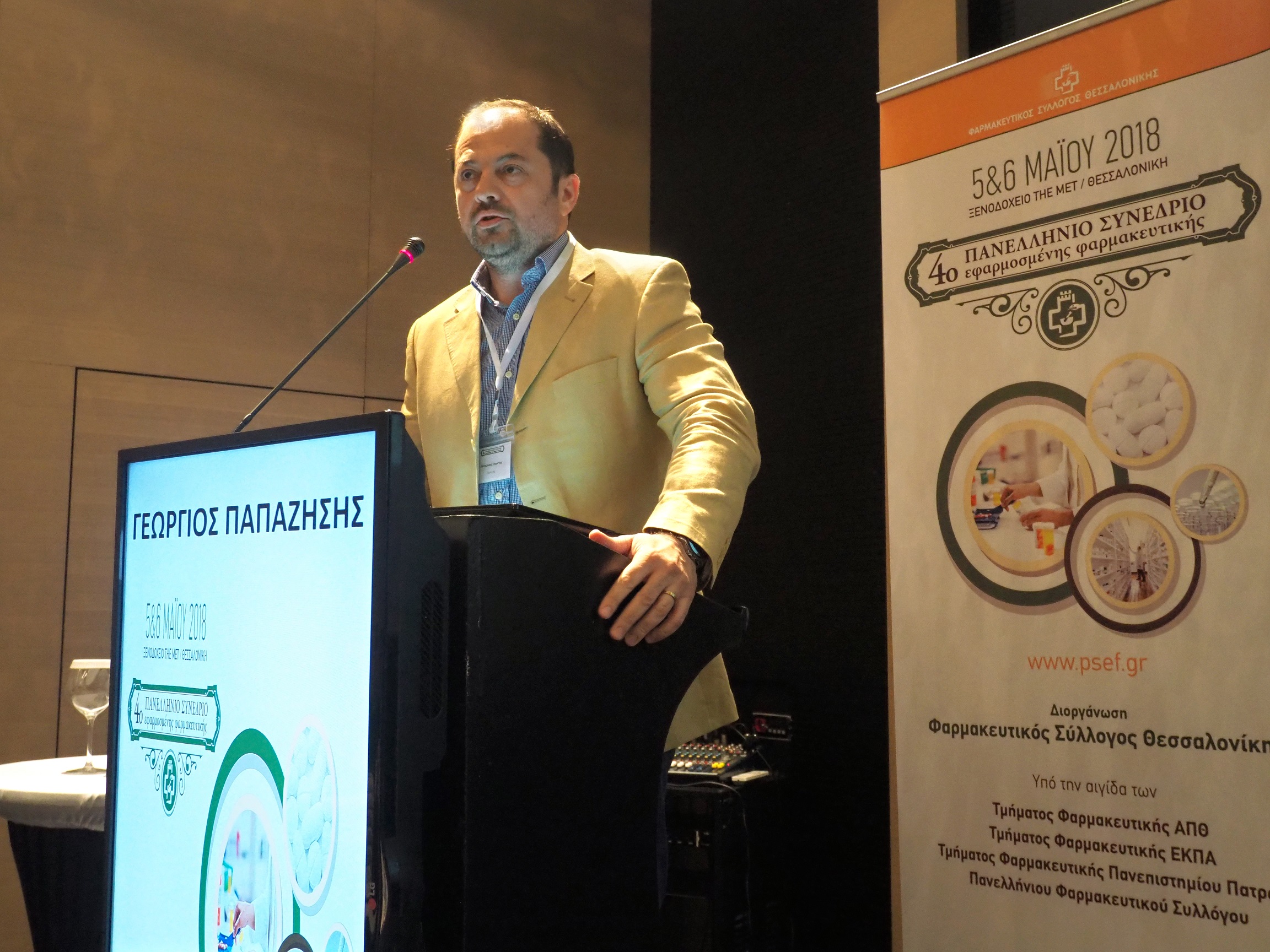  P.Levanti 3, 54636 Thessaloniki, Greece 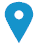  +302310999323    +306972213327     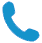 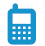  papazisg@auth.gr, georgepapaz@gmail.com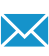 http://www2.med.auth.gr/depts/b-pharmacology/?q=users/gpapaz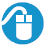         Sex  Male                   Date of birth 08/02/1974                  Nationality GreekPOSITIONS (professional)Associate Professor of Pharmacology and Clinical Pharmacology, Department of Clinical Pharmacology, Faculty of Medicine, Aristotle University of ThessalonikiPOSITIONS (regulatory)Health Technology Assessment Committee (HTA), Ministry of Health, Greece: member European Medicines Agency (EMA): National Representative Observer at the Central Nervous System Working PartyIllicit drug committee, Ministry of Health, Greece: member Greek National Organization for Medicines (EOF): member of the Second Degree Scientific Advisory BoardGreek National Organization for Medicines (EOF): external expert of the Pharmacovigilance department (clinical assessment in signal management)Current research ProjectsConect4children (c4c): Greek National Hub Pharmacovigilance representative https://conect4children.org Horizon2020 Justice Programme ‘JUSTSO’: Analysis, Knowledge dissemination Justice implementation and Special Testing of novel Synthetic Opioids. (principal investigator for Greece) https://justso-eu.eu  Multicenter clinical trial NL69565.068.19: Validating reward-related biomarkers to facilitate development of new treatments for anhedonia and reward processing deficits in schizophrenia and major depressive disorder (RTOC)’  (principal investigator for Greece)Horizon 2020 PCP funded project ‘Relief’ (Medical advisor)International Network for Cannabis Assessment (INCA):  Secondary Proposer at the COST 2020 action MEMBERSHIPS (active)Treasurer of the Hellenic Society of Pharmacology and Clinical PharmacologyMember of the Human Experimental Medicine Network of the European College of NeuropsychopharmacologyMember of the ‘Evidence Based Psychiatry’ section of the World Psychiatric Association Member of the Deutsche Arbeitsgemeinschaft für Neuropsychopharmacologie und  Pharmacopsychiatrie (DGNP)Member of the European Association of Clinical Pharmacology&Therapeutics Member of the International Society of PharmacovigilanceWORK EXPERIENCE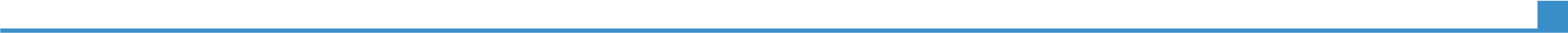 Dates2013-presentOccupation or position heldAssociate Professor of Pharmacology and Clinical PharmacologyMain activities and responsibilitiesExperimental and Clinical pharmacologyName and address of employerDepartment of Clinical Pharmacology, School of Medicine, Aristotle University of ThessalonikiType of business or sectorUniversity Dates2009-2013Occupation or position heldLecturer of Pharmacology and Clinical PharmacologyMain activities and responsibilitiesExperimental and Clinical pharmacologyName and address of employerDepartment of Clinical Pharmacology, School of Medicine, Aristotle University of ThessalonikiType of business or sectorUniversity Dates                              Occupation or position heldMain activities and responsibilitiesName and address of employer	     Type of business or sector2009-2010Visiting Lecturer Teaching Pharmacology and PsychiatryDepartment of Nursing, Frederick University, Nicosia, CyprusUniversityDates2008-presentOccupation or position heldPsychiatristMain activities and responsibilitiesTreating psychiatric patient. Psychopharmacology and Cognitive-Analytic PsychotherapyType of business or sectorPrivate PracticeDates2005-2009Occupation or position heldResearch FellowMain activities and responsibilitiesTeaching Psychiatry, Neurology and NeurophysiologyName and address of employer Department of Nursing and Department of Physiotherapy, School of Health and Medical Care, Thessaloniki, GreeceType of business or sectorTechnological Educational Institute Dates2003-2008Occupation or position heldResident in PsychiatryName and address of employerPsychiatric Hospital of Thessaloniki, GreeceType of business or sector Psychiatric HospitalDates1998-2000Occupation or position heldMedical DoctorName and address of employerCommunity Health Center Livadi Elassonas, GreeceType of business or sectorCommunity PracticeEDUCATION AND TRAININGDatesDates2003-20082003-2008Title of qualification awardedTitle of qualification awardedGreek Board Certified in PsychiatryGreek Board Certified in PsychiatryPrincipal subjects/occupational skills coveredPrincipal subjects/occupational skills coveredPsychiatry-Psychotherapy. Specialization in Psychopharmacology and Cognitive-Analytic PsychotherapyPsychiatry-Psychotherapy. Specialization in Psychopharmacology and Cognitive-Analytic PsychotherapyName and type of organisation providing education and trainingName and type of organisation providing education and trainingPsychiatric Hospital of ThessalonikiPsychiatric Hospital of ThessalonikiDatesDates2000-20052000-2005Title of qualification awardedTitle of qualification awardedPhD degree in Pharmacology/PhysiologyPhD degree in Pharmacology/PhysiologyPrincipal subjects/occupational skills coveredPrincipal subjects/occupational skills coveredExperimental model. Evaluation of neuroprotective agents in hypoxic-ischemic encephalopathyExperimental model. Evaluation of neuroprotective agents in hypoxic-ischemic encephalopathyName and type of organisation providing education and trainingName and type of organisation providing education and trainingSchool of Medicine, Aristotle University Thessaloniki, GreeceSchool of Medicine, Aristotle University Thessaloniki, GreeceDatesDates1992-19981992-1998Title of qualification awardedTitle of qualification awardedMedical DoctorMedical DoctorName and type of organisation providing education and trainingName and type of organisation providing education and trainingSchool of Medicine, Aristotle University Thessaloniki, GreeceSchool of Medicine, Aristotle University Thessaloniki, GreeceOrganisational / managerial skillsMember of organising and scientific committees of Greek and international conferencesPrincipal Coordinator of EU funded projects and clinical trialsResearch experience to dateCurrent research Interest2011- present: Research Committee of the Aristotle University of Thessaloniki, "Continuous Education in Clinical Pharmacology” (Project No 87676).  Position:   Coordinator 2015-present: Research Committee of the Aristotle University of Thessaloniki, ‘Consulting and technical services in pharmacology-toxicology and clinical pharmacology’ (Project No 92198).   Position:   Coordinator2014-present: Member of the Human Experimental Medicine Network of the European College of Neuropsychopharmacology01/05/2008-30/04/2011: Participant of the CORDIS-FP7 Specific Programme project:  ‘Centre for pre-clinical testing of active substance-CPCTAS’. Position:  Quality control and monitoring report  24/03/2010-12/04/2010: Clinical Rotation focused on Clinical Pharmacology and Clinical Research, Beth Israel Deaconess Medical Center, Harvard Medical School, Boston, MAPharmacovigilancePsychotropic drug safetyPatient SafetyNovel synthetic opioids Prevalence of antenatal depression among women with high risk pregnanciesPrevalence of perimenopausal depression in GreecePublicationsAd-hoc reviewer                                           AwardsPubMed papers:   https://www.ncbi.nlm.nih.gov/pubmed/?term=Papazisis+gBook Chapters: 3 (2 international, 1 Greek)Indexed Abstracts: over 100 (published in Scopus, ISI Web of Science, Google Scholar  https://scholar.google.com/citations?hl=en&user=1YwtMGEAAAAJ)Citations: >1450, h-index:23ORCID: https://orcid.org/0000-0003-1641-9095Biological PsychiatryThe International Journal of NeuropsychopharmacologyProgress in Neuropsychopharmacology and Biological PsychiatryJournal of Clinical PsychiatryPsychiatry and Clinical NeuroscienceBrain Research BulletinThe Journal of Neuropsychiatry and Clinical NeurosciencesClinical Schizophrenia & Related PsychosesHippokratiaBiologics: Targets and TherapyDrugs of TodayJournal of Medical Case ReportsPsychiatrica danubinaFaculty of Medicie, AUTH (2019): Award for Mentoring PhD in German UniversityFaculty of Medicine, AUTh (2017): Award for excellence in teachingAUTH research committee (2014): research grant for the project: ABCB1 polymorphisms and therapeutic response to antipsychotics in schizophrenic patients in GreeceEducational grand for the ECNP School of Neuropsychopharmacology, Oxford, United Kingdom, 2012Educational grand for the ECNP Workshop on Neuropsychopharmacology for Young Scientists in Europe, Nice, France 2009Educational grand for the ECNP Workshop on Neuropsychopharmacology for Young Scientists in Europe, Nice, France 2006